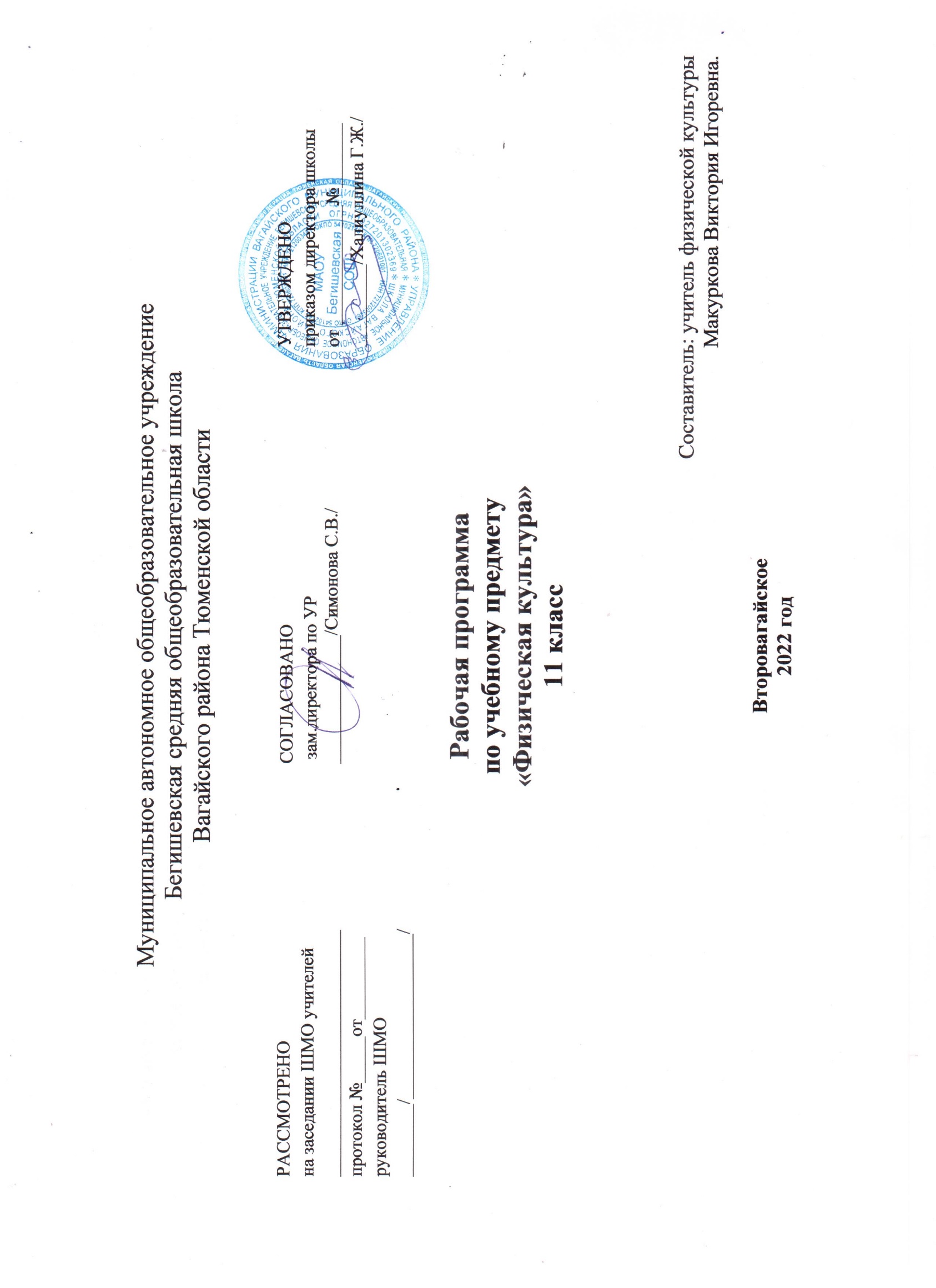 1.Планируемый результат освоения курса физическая культураВ результате изучения физической культуры на базовом уровне ученик должен:знать/пониматьвлияние оздоровительных систем физического воспитания на укрепление здоровья, профилактику профессиональных заболеваний и вредных привычек;способы контроля и оценки физического развития и физической подготовленности;правила и способы планирования систем индивидуальных занятий физическими упражнениями различной целевой направленности;уметьвыполнять индивидуально подобранные комплексы оздоровительной и адаптивной (лечебной) физической культуры, композиции ритмической и аэробной гимнастики, комплексы упражнений атлетической гимнастики;выполнять простейшие приемы само массажа и релаксации;преодолевать искусственные и естественные препятствия с использованием разнообразных способов передвижения;выполнять приемы защиты и самообороны, страховки и само страховки;осуществлять творческое сотрудничество в коллективных формах занятий физической культурой;использовать приобретенные знания и умения в практической деятельности и повседневной жизни дляповышения работоспособности, сохранения и укрепления здоровья;подготовки к профессиональной деятельности и службе в Вооруженных Силах Российской Федерации;организации и проведения индивидуального, коллективного и семейного отдыха, участия в массовых спортивных соревнованиях;активной творческой деятельности, выбора и формирования здорового образа жизни.Общая характеристика учебного предмета:        Предметом обучения физической культуре в основной школе является двигательная активность человека с общеразвивающей направленностью. В процессе овладения этой деятельностью укрепляется здоровье, совершенствуются физические качества, осваиваются определѐнные двигательные действия, активно развиваются мышление, творчество и самостоятельность. Важнейшим требованием проведения современного урока по физической культуре является обеспечение дифференцированного и индивидуального подхода к учащимся с учѐтом состояния здоровья, пола, физического развития, двигательной подготовленности, особенностей развития психических свойств и качеств, соблюдения гигиенических норм. Первым шагом к успешному решению задачи по выбору правильной дозировки физических нагрузок на занятиях физическими упражнениями обучающихся является их распределение на три медицинские группы – основную, подготовительную и специальную. Распределение производится предварительно врачом-педиатром, подростковым врачом или терапевтом в конце учебного года. Для распределения в специальную медицинскую группу необходимо еще установление диагноза с обязательным учетом степени нарушений функций организма.  На основании совместного медико-педагогического заключения обучающийся распределяется в одну из медицинских групп.      К основной медицинской группе  (I группа здоровья) относятся обучающиеся без отклонений в состоянии здоровья и физическом развитии, имеющие хорошее функциональное состояние и соответственную возрасту физическую подготовленность. Отнесенным к этой группе разрешаются занятия в полном объеме по учебной программе физического воспитания, подготовка и сдача тестов индивидуальной физической подготовленности.       К подготовительной медицинской группе  (II группа здоровья) относятся практически здоровые обучающиеся, имеющие те или иные морфофункциональные отклонения или физически слабо подготовленные; входящие в группы риска по возникновению патологии или с хроническими заболеваниями. Отнесенным к этой группе здоровья разрешаются занятия по учебным программа физического воспитания при условии более постепенного освоения комплекса двигательных навыков и умений, особенно связанных с предъявлением к организму повышенных требований, более осторожной дозировки физической нагрузки и исключения противопоказанных движений.        Тестовые испытания и участие в спортивно-массовых мероприятиях разрешается лишь после дополнительного медицинского осмотра. К занятиям большинством видов спорта и участия в спортивных соревнованиях эти обучающиеся не допускаются.      Специальная медицинская группа делится на две: специальная «А» и специальная «Б». К специальной группе А (III группа здоровья) относятся обучающиеся с отчетливыми отклонениями в состоянии здоровья постоянного (хронические заболевания, врожденные пороки развития в стадии компенсации) или временного характера либо в физическом развитии, не мешающие выполнению обычной учебной или воспитательной работы, однако, требующие ограничения физических нагрузок. Отнесенным к этой группе разрешаются занятия  оздоровительной физкультурой в образовательных учреждениях лишь по специальным программам (здоровье корригирующие и оздоровительные технологии), согласованным с органами здравоохранения и утвержденным директором, под руководством учителя физической культуры. 2.Содержание учебного предмета «Физическая культура»Физическая культура и основы здорового образа жизни Современные оздоровительные системы физического воспитания, их роль в формировании здорового образа жизни, сохранении творческой активности и долголетия, предупреждении профессиональных заболеваний и вредных привычек, поддержании репродуктивной функции. Основы законодательства российской федерации в области физической культуры, спорта, туризма, охраны здоровья. Оздоровительные мероприятия по восстановлению организма и повышению работоспособности: гимнастика при занятиях умственной и физической деятельностью; сеансы аутотренинга, релаксации и самомассажа, банные процедуры. Особенности соревновательной деятельности в массовых видах спорта; индивидуальная подготовка и требования безопасности. Физкультурно-оздоровительная деятельность (с  учетом медицинских показаний, уровня физического развития, физической подготовленности и климатических условий) Оздоровительные системы физического воспитания. Ритмическая гимнастика: индивидуально подобранные композиции из упражнений, выполняемых с разной амплитудой, траекторией, ритмом, темпом, пространственной точностью. Аэробика: индивидуально подобранные композиции из дыхательных, силовых и скоростно-силовых упражнений, комплексы упражнений на растяжение и напряжение мышц. Атлетическая гимнастика: индивидуально подобранные комплексы упражнений с дополнительным отягощением локального и избирательного воздействия на основные мышечные группы. Индивидуально-ориентированные здоровьесберегающие технологии: гимнастика при умственной и физической деятельности; комплексы упражнений адаптивной физической культуры; оздоровительные ходьба и бег. Спортивно-оздоровительная деятельность Подготовка к соревновательной деятельности и выполнению видов испытаний (тестов) и нормативов, предусмотренных Всероссийским физкультурно-спортивным комплексом «Готов к труду и обороне» (ГТО); совершенствование техники упражнений в индивидуально подобранных акробатических и гимнастических комбинациях (на спортивных снарядах); в беге на короткие, средние и длинные дистанции; прыжках в длину и высоту с разбега; передвижениях на лыжах; плавании; совершенствование технических приемов и командно-тактических действий в спортивных играх (баскетболе, волейболе, футболе, мини-футболе); технической и тактической подготовки в национальных видах спорта. Прикладная физическая подготовка Приемы защиты и самообороны из атлетических единоборств. Страховка. Полосы препятствий. Кросс по пересеченной местности с элементами спортивного ориентирования; передвижение различными способами с грузом на плечах по возвышающейся над землей опоре. 3.Учебно-тематический план Требования к уровню подготовки выпускников. В результате изучения физической культуры на базовом уровне ученик должен: знать/понимать: влияние оздоровительных систем физического воспитания на укрепление здоровья, профилактику профессиональных заболеваний и вредных привычек; способы контроля и оценки физического развития и физической подготовленности; правила и способы планирования системы индивидуальных занятий физическими упражнениями различной направленности; уметь: выполнять индивидуально подобранные комплексы оздоровительной и адаптивной (лечебной) физической культуры, композиции ритмической и аэробной гимнастики, комплексы упражнений атлетической гимнастики; выполнять простейшие приемы самомассажа и релаксации; преодолевать искусственные и естественные препятствия с использованием разнообразных способов передвижения; выполнять приемы защиты и самообороны, страховки и самостраховки; осуществлять творческое сотрудничество в коллективных формах занятий физической культурой; использовать приобретенные знания и умения в практической деятельности и повседневной жизни для: повышения работоспособности, укрепления и сохранения здоровья; подготовки к профессиональной деятельности и службе в Вооруженных Силах Российской Федерации; организации и проведения индивидуального, коллективного и семейного отдыха, участия в массовых спортивных соревнованиях; активной творческой жизнедеятельности, выбора и формирования здорового образа жизни; понимания взаимосвязи учебного предмета с особенностями профессий и профессиональной деятельности, в основе которых лежат знания по данному учебному предмету. 3.Тематическое планирование № п/п Вид программного материала Количество часов (уроков) Количество часов (уроков) № п/п Вид программного материала Класс Класс № п/п Вид программного материала 10  11 1 Базовая часть 78 75 1.1 Основы знаний о физической культуре В процессе уро ка В процессе уро ка 1.2 Спортивные игры (баскетбол) 16 16 1.3 Гимнастика с элементами акробатики 21 21 1.4 Легкая атлетика 23 23 1.5 Лыжная подготовка 18 18 2 Вариативная часть 24 24 2.1 Волейбол 24 24 Итого 102 102№п/пТема урокаКол-во часов№п/пТема урокаКол-во часовЛегкая атлетика (11ч)Легкая атлетика (11ч)Легкая атлетика (11ч)1Вводный урок по Т.Б ИОТ №053-16, ИОТ №064-16. Т.Б. на уроках легкой атлетики. ИОТ № 017-16.Спринтерский бег. 12Спринтерский бег. Биомеханические основы техники бега, прыжков и метаний. Подтягивание на результат (Подготовка к сдаче норматива ВФСК ГТО.). 13Спринтерский бег. Основные механизмы энергообеспечения л/аких упражнений.  14Спринтерский бег. Виды соревнований по л/а и рекорды. Подготовка к сдаче норматива ВФСК ГТО. 15Прыжок в длину. Дозирование нагрузки при занятиях бегом, прыжками и метанием. 16Прыжок в длину.  Прикладное значение л/а-ких упражнений.Прыжок в длину с места (Подготовка к сдаче норматива ВФСК ГТО). 17Прыжок в длину.  Доврачебная помощь при травмах. Подготовка к сдаче норматива ВФСК ГТО. 18Метание. Правила соревнований. 19Метание  гранаты 	из  различных положений. 110Метание. Подготовка к сдаче норматива ФСК ГТО.111Т.Б. ИОТ №064-16	на уроках кроссовой подготовки. Бег по пересеченной местности.1Спортивные игры. Баскетбол (16 ч.)Спортивные игры. Баскетбол (16 ч.)Спортивные игры. Баскетбол (16 ч.)12Баскетбол. Т.Б. на уроках баскетбола. ИОТ № 019-16113Баскетбол. Терминология спортивной игры (баскетбол). 114Баскетбол. 	Техника 	владения мячом. 115Баскетбол. Техника перемещений. 116Баскетбол. Индивидуальные, групповые и командные атакующие и защитные тактические действия. 117Баскетбол. Правила игры. 118Баскетбол. Влияние игровых упражнений на развитие координационных способностей, психические процессы, воспитание нравственных и волевых качеств. 119Баскетбол. Правила игры.  120Баскетбол. Совершенствование перемещений и остановок игрока. 121Баскетбол. Совершенствование перемещений и остановок игрока. 122Баскетбол. Ведение 	мяча с сопротивлением. 123Баскетбол. Бросок в прыжке со средней дистанции с сопротивлением после ловли мяча. 124Баскетбол. Бросок в прыжке со средней дистанции с сопротивлением после ловли мяча.125ИОТ №053-16, ИОТ №064-16.Баскетбол. Бросок мяча в прыжке со средней 	дистанции 	с сопротивлением.126Баскетбол. Бросок мяча в прыжке со средней 	дистанции 	с сопротивлением.127Баскетбол. Индивидуальные действия в защите (вырывание, выбивание, накрытие броска).1Гимнастика (21 ч.)28Т.Б. на уроках гимнастики. ИОТ № 015-16. Висы и упоры. Опорный прыжок. 29Висы и упоры. Опорный прыжок. Основы биомеханики гимнастических упражнений. 30Висы и упоры. Опорный прыжок. Влияние гимнастических упражнений на телосложение, воспитание волевых качеств. 31Висы и упоры. Опорный прыжок. Особенности методики занятий  с младшими школьниками. 32Висы и упоры. Опорный прыжок. Оказание первой помощи при травмах. 133Акробатические 	упражнения. Опорный прыжок. Оказание первой помощи при травмах. 134Акробатические 	упражнения. Опорный прыжок. 135Акробатические упражнения. Опорный прыжок. Подтягивание на результат (Подготовка к сдаче норматива ВФСК ГТО.). 136Акробатические 	упражнения. Опорный прыжок. 137Висы и лазание. Вис согнувшись, вис прогнувшись. 138Висы и лазание. Вис согнувшись, вис прогнувшись. 139Висы и лазание. Подъем разгибом.  140Висы и лазание. Лазание по шесту, по гимнастической стенке без помощи рук. 141Висы и лазание. Лазание по шесту, по гимнастической стенке без помощи рук. 142Висы и лазание. Подтягивание на перекладине. Лазание по канату на скорость. 143Акробатические упражнения.Опорный прыжок. 144Акробатические упражнения.Опорный прыжок. 145Акробатические упражнения.Опорный прыжок. 146Акробатические упражнения.Опорный прыжок. 147Акробатические упражнения.Опорный прыжок. 148Акробатические упражнения. Опорный прыжок. Наклон вперед из положения стоя (Подготовка к сдаче норматива ВФСК ГТО). 149ИОТ №053-16, ИОТ №064-16. Акробатические упражнения.Опорный прыжок.1Лыжная подготовка (18 ч.)50Лыжная подготовка.Т.Б. на уроках лыжной подготовки  ИОТ №018-16151Лыжная подготовка.  Особенности физической подготовки лыжника. 152Лыжная подготовка. Основные элементы тактики в лыжных гонках.  153Лыжная  подготовка. Правила соревнований. 154Лыжная подготовка. Первая помощь при травмах и обморожениях. 155Лыжная подготовка.Согласованность движений рук и ног в переходе со свободным движением рук. 156Лыжная  подготовка. Контрольные нормативы на дистанции. Подготовка к сдаче норматива ВФСК ГТО. 157Лыжная подготовка.  Повороты упором.158Лыжная подготовка. Повороты упором. 159Лыжная подготовка. Переход  с попеременным 	ходом 	на одновременные. 160Лыжная подготовка. Торможение и поворот «плугом». 161Лыжная подготовка. Элементы тактики лыжных гонок: распределение сил, лидирование, обгон,финиширование. 162ИОТ №018-16. Лыжная подготовка. Подъемы, спуски, торможения. 163Лыжная подготовка. Прохождение дистанции . 164Лыжная подготовка. Контрольный норматив на дистанции  (юноши),  (девушки) (коньковый ход).Подготовка к сдаче норматива ВФСК ГТО. 165Лыжная подготовка. Подъемы, спуски, торможения.166Лыжная подготовка.  Подъемы, спуски, торможения.1Спортивные игры. Волейбол (24 ч.)167Т.Б. на уроках спортивных игр. Волейбол. ИОТ №019-16168Волейбол. Терминология спортивной игры (волейбол). 169Волейбол. Техника владения мячом.  170Волейбол. Техника перемещений.171Волейбол. Индивидуальные, групповые и командные атакующие и защитные тактические действия. 172Волейбол. Влияние игровых упражнений на развитие координационных способностей, психические процессы, воспитание нравственных и солевых качеств. 173Волейбол. Правила игры.  174Волейбол. Комбинации из передвижений и остановок игрока. 175ИОТ № 019-16.Волейбол. Верхняя передача мяча в прыжке. 176Волейбол. Верхняя передача мяча   в прыжке. 177Волейбол. Верхняя передача мяча в тройках. 178ИОТ №053-16, ИОТ №064-16, ИОТ №019-16 Волейбол. Прием мяча двумя  руками снизу. 179Волейбол. Прием мяча двумя  руками снизу. 180Волейбол. Прямой нападающий удар через сетку. 181Волейбол. Прямой нападающий  удар через сетку. 182Волейбол. Верхняя передача мяча  в шеренгах со сменой мест. 183Волейбол. Верхняя передача мяча  в шеренгах со сменой мест. 184Волейбол. 	Нападение 	через 	3-ю зону. 185Волейбол. Одиночное блокирование. 186Волейбол. Одиночное блокирование. 187Волейбол. Нижняя прямая подача, прием мяча от сетки. 188Волейбол. Нижняя прямая подача, прием мяча от сетки. 189Волейбол. Верхняя прямая подача прием подачи. 190Волейбол. Верхняя прямая подача прием подачи. 1Легкая атлетика (12 ч)91Т.Б. на уроках кроссовой подготовки. Бег по пересеченной местности.  ИОТ №064-16192Бег по пересеченной местности. Биомеханические основы техники бега, прыжков и метаний. 193Бег по пересеченной местности. Основные механизмы энергообеспечения л/а-ских упражнений. 194Бег по пересеченной местности. Виды соревнований по л/а и рекорды. Подготовка к сдаче норматива ВФСК ГТО. 195Т. Б. на уроках легкой атлетики. ИОТ № 017-16.Спринтерский бег. 	Прыжок в высоту. 196Спринтерский бег. Прыжок в высоту. Дозирование нагрузки при занятиях бегом, прыжками и метанием. Подготовка к сдаче норматива ВФСК ГТО. 197Спринтерский бег. Прыжок в высоту. Прикладное значение л/аских упражнений. 198Спринтерский бег. 	Прыжок в высоту. 199Спринтерский бег. Прыжок в высоту. Доврачебная помощь при травмах. Подготовка к сдаче норматива ВФСК ГТО. Прыжок в длину с места (Подготовка к сдаче норматива ВФСК ГТО). 1100Метание мяча попадание в цел.  1101Метание мяча на дальность.  1102Метание мяча. Подготовка к сдаче норматива ВФСК ГТО. 1    Итого:102ч.